Все ресайзы: https://disk.yandex.ru/d/vs15ndykVxYaUg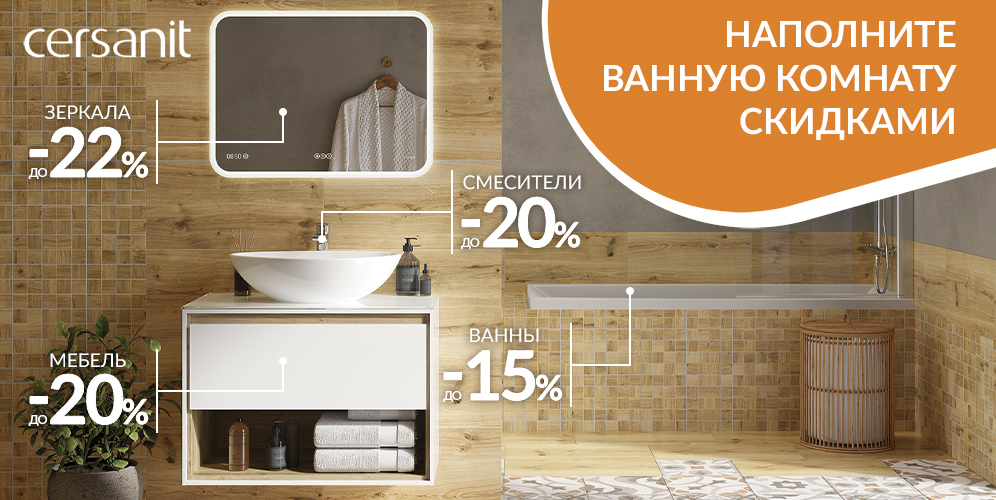 